بسم الله الأقدر الأبهى طوبى لك يا صادق بما وفيت...حضرت بهاءاللهأصلي عربي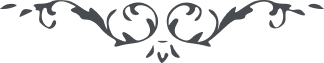 كتاب مبين - آثار قلم اعلى – جلد 1، لوح رقم (149)، 153 بديع، صفحه 402بسم الله الاقدر الابهیطوبی لک یا صادق بما وفیت بمیثاقی و ما نسیت عهدی و ما نبذت ذکری اقبلت الی وجهی و ذقت حلاوة ذکری وثنآئی الی ان صرت اسیرا فی حبی و مسجونا فی سبیلی و مطرودا فی هوآئی و غریبا فی البلاد لاسمی و عظمة امری فو نفسی لکم الجنان کلها سوف ترون انفسکم فی عزة و سلطان مبین فو نفسی الحق لو ینظر احد بعینی من الذین طافوا حول سرادقی و مستهم المکاره لاسمی یری الوری عن ورآئه کذلک علمناک بالحق و ما ینبئک مثل خبیر قد کنا معک اذ اخذت و حبست و خرجت من وطنک ایاک ان یحزنک ما ورد علیک ان امری عظیم عظیم قل یا احبآئی دعوا ما تتفرق به الکلمة و خذوا ما تجتمع به القلوب و تستریح به صدور المخلصین و اذکر اذ دخلت فی العراق و کسر الله بک شوکة المعتدین طوبی لامک اذ دخلت بیت ربها و بها اضطربت افئدة المشرکات و قلوب المشرکین انا اخبرنا العباد فی اللوح الذی نزلناه لعبدنا المهدی ما ورد علی البیت ان ربک لهو العلیم الخبیر قل کل ما ظهر و یظهر فی کتاب ربی ان ربی بکل شیء محیط و البهآء علیک و علی من سمع ندآئی و اتبع ما امر به من لدن عزیز عظیم